	Руководствуясь ст. 94 Земельного кодекса Российской Федерации, Федеральным законом от 06.10.2003 № 131-ФЗ «Об общих принципах организации местного самоуправления в Российской Федерации», на основании Устава МО МР «Печора»	администрация ПОСТАНОВЛЯЕТ:1. Утвердить Порядок отнесения земель к землям особо охраняемых территорий местного значения, их использования и охраны согласно приложению.2. Настоящее постановление вступает в силу со дня его принятия и подлежит размещению на официальном сайте муниципального района «Печора».3. Контроль за исполнением настоящего постановления оставляю за собой.Приложение  к постановлениюадминистрации МР «Печора» от 25 апреля  2024 г. № 588Порядок отнесения земель к землям особо охраняемых территорийместного значения, их использования и охраны1. Общие положения.1.1. Настоящий порядок отнесения земель к землям особо охраняемых территорий местного значения, их использования и охраны (далее – Порядок) разработан в целях обеспечения сохранности земель особо охраняемых территорий в соответствии с Земельным кодексом Российской Федерации, Федеральным законом от 06.10.2003 года № 131-ФЗ «Об общих принципах организации местного самоуправления в Российской Федерации», Федеральным законом от 14.03.1995 года № 33-ФЗ «Об особо охраняемых природных территориях», Уставом муниципального образования муниципального района «Печора».1.2. К землям особо охраняемых территорий относятся земли, которые имеют особое природоохранное, научное, историко-культурное, эстетическое, рекреационное, оздоровительное и иное ценное значение, которые изъяты в соответствии с постановлениями федеральных органов государственной власти, органов государственной власти субъектов Российской Федерации или решениями органов местного самоуправления полностью или частично из хозяйственного использования и оборота и для которых установлен особый правовой режим. 	1.3. К землям особо охраняемых территорий местного значения (далее – земли особо охраняемых территорий) относятся:      а) земли особо охраняемых природных территорий;      б) земли природоохранного назначения;      в) земли рекреационного назначения;      г) земли историко-культурного назначения;      д) особо ценные земли.1.4. К землям особо охраняемых природных территорий относятся земли государственных природных заповедников, в том числе биосферных, государственных природных заказников, памятников природы, национальных парков, природных парков, дендрологических парков, ботанических садов.1.5. К землям природоохранного назначения относятся земли, занятые защитными лесами, предусмотренными лесным законодательством (за исключением защитных лесов, расположенных на землях лесного фонда, землях особо охраняемых территорий), иные земли, выполняющие природоохранные функции.1.6. К землям рекреационного назначения относятся земли, предназначенные и используемые для организации отдыха, туризма, физкультурно-оздоровительной и спортивной деятельности граждан. В состав земель рекреационного назначения входят земельные участки, на которых находятся дома отдыха, пансионаты, кемпинги, объекты физической культуры и спорта, туристические базы, стационарные и палаточные туристско-оздоровительные лагеря, детские туристические станции, туристские парки, учебно-туристические тропы, трассы, детские и спортивные лагеря, другие аналогичные объекты.1.7. К землям историко-культурного назначения относятся земли объектов культурного наследия народов Российской Федерации (памятники истории и культуры), в том числе объектов археологического наследия, достопримечательных мест, в том числе мест бытования исторических промыслов, производств и ремесел, военных и гражданских захоронений.1.8. К особо ценным землям относятся земли, в пределах которых имеются природные объекты и объекты культурного наследия, представляющие особую научную, историко-культурную ценность.1.9. Земельные участки, на которых находятся объекты, не являющиеся памятниками истории и культуры, но расположенные в границах зон охраны памятников истории и культуры, используются в соответствии с градостроительными регламентами, установленными с учетом требований охраны памятников истории и культуры.Порядок отнесения земель к землям особо охраняемых территорий2.1. Инициатива отнесения земель к землям особо охраняемых территорий и создания на них особо охраняемой территории (далее - инициатива) может исходить от: а) граждан, а также юридических лиц, в том числе общественных и религиозных объединений; б) органов местного самоуправления и их должностных лиц, а также органов государственной власти и их должностных лиц.2.2. Инициатива оформляется субъектами, указанными в пункте 2.1. настоящего Порядка, в виде письменного обращения (далее – обращение) в Администрацию муниципального района «Печора» (далее – администрация).К обращению прилагаются:а) пояснительная записка о возможности создания особо охраняемой территории, содержащая обоснование природоохранной, научной, историко-культурной, рекреационной либо иной, в зависимости от планируемого назначения, ценности  территории, на которой планируется создание особо охраняемой территории; б) схема размещения планируемой особо охраняемой территории с указанием ее планируемой площади, кадастровых номеров земельных участков, входящих в состав планируемой особо охраняемой территории; в) положительное заключение государственной историко-культурной экспертизы (в случае если земельные участки расположены в границах зон охраны объектов культурного наследия местного (муниципального) значения). 2.3. В случае необходимости получения дополнительной информации и документов для рассмотрения обращения администрация осуществляет межведомственное информационное взаимодействие и направляет соответствующие межведомственные запросы в уполномоченные органы и организации. 2.4. В целях рассмотрения обращений администрацией создается постоянная комиссия по рассмотрению обращений об отнесении земель к землям особо охраняемых территорий и создания на них особо охраняемой территории (далее - комиссия). Комиссия образуется и утверждается постановлением администрации. 2.5. Комиссия рассматривает поступившее обращение с учетом документов территориального планирования, с учетом фактического использования земель, на территории которых планируется создание особо охраняемой территории, а также с учетом экологических, градостроительных и иных условий использования земель и земельных участков, на которых планируется создание особо охраняемой территории. 2.6. Комиссия по результатам рассмотрения обращения принимает одно из следующих решений: а) рекомендовать главе отнести земли (земельный участок) к землям особо охраняемых территорий и создать особо охраняемую территорию; б) рекомендовать главе отказать в отнесении земель (земельного участка) к землям особо охраняемых территорий и создании особо охраняемой территории. 2.7. С учетом решения, принятого комиссией, администрация готовит проект постановления администрации об: а) отнесении земель (земельного участка) к землям особо охраняемых территорий и создании на них особо охраняемой территории; б) отказе в отнесении земель (земельного участка) к землям особо охраняемых территорий и создании на них особо охраняемой территории. 2.8. Администрация издает постановление об отнесении земель (земельного участка) к землям особо охраняемых территорий и создании на них особо охраняемой территории либо постановление администрации об отказе в отнесении указанных земель (земельного участка) к землям особо охраняемых территорий и создании на них особо охраняемой территории. В случае отказа в отнесении земель (земельного участка) к землям особо охраняемых территорий и создании на них особо охраняемой территории администрацией направляется мотивированное обоснование отказа инициатору обращения. 2.9. Основаниями для отказа в отнесении земель (земельного участка) к землям особо охраняемых территорий и создании на них особо охраняемой территории являются случаи, когда: а) отнесение земель (земельного участка) к землям особо охраняемых территорий и создание на них особо охраняемой территории противоречит действующему законодательству, в том числе документам территориального планирования, экологическим, градостроительным условиям использования земель и земельных участков, на которых планируется создание особо охраняемой территории; б) представлены недостоверные или неполные сведения в обращении или документах, указанных в пункте 2.2. настоящего Порядка. 2.10. Правовой режим особо охраняемой территории устанавливается Положением об особо охраняемой территории, которое утверждается постановлением администрации и содержит следующие сведения:а) наименование особо охраняемой территории, ее назначение, цели и задачи ее образования;б) характеристики местоположения особо охраняемой территории (расположение относительно естественных и искусственных объектов, рельеф территории);в) площадь особо охраняемой территории;г) кадастровые номера земельных участков, входящих в состав особо охраняемой территории;д) ограничения хозяйственной деятельности в соответствии с назначением особо охраняемой территории;е) режим особой охраны с учетом требований действующего законодательства;ж) допустимые виды использования земельных участков на особо охраняемой территории в соответствии с действующим законодательством;з) порядок управления, финансирования и функционирования особо охраняемой территории.2.11. Постановление администрации об отнесении земель (земельного участка) к землям особо охраняемых территорий и создания на них особо охраняемой территории подлежит официальному опубликованию в порядке, предусмотренном Уставом МО МР «Печора». 3. Порядок использования и охраны земель особо охраняемых территорий 3.1. Виды использования земельных участков, не предусмотренные Положением об особо охраняемой территории, не допускаются. 3.2. В границах созданной особо охраняемой территории могут предоставляться земельные участки в соответствии с ее назначением гражданам и юридическим лицам в аренду, постоянное (бессрочное) пользование, безвозмездное срочное пользование в соответствии с действующим земельным законодательством. Предоставление земельных участков в границах особо охраняемых территорий гражданам и юридическим лицам в собственность не допускается. 3.3. Распоряжение земельными участками, государственная собственность на которые не разграничена, осуществляется в соответствии с действующим законодательством.3.4. Охрана земель особо охраняемых территорий осуществляется в соответствии с требованиями действующего законодательства и включает:а) соблюдение правового режима использования особо охраняемой территории;б) наблюдение за состоянием земель особо охраняемых территорий (мониторинг);в) поддержание земель особо охраняемых территорий в состоянии, соответствующем их назначению;г) осуществление природоохранных мероприятий;д) санитарную охрану земель особо охраняемых территорий от загрязнения и захламления отходами производства и потребления;е) иные мероприятия, предусмотренные законодательством.АДМИНИСТРАЦИЯ МУНИЦИПАЛЬНОГО РАЙОНА «ПЕЧОРА»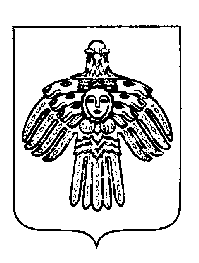 «ПЕЧОРА»  МУНИЦИПАЛЬНÖЙ  РАЙОНСААДМИНИСТРАЦИЯПОСТАНОВЛЕНИЕ ШУÖМПОСТАНОВЛЕНИЕ ШУÖМПОСТАНОВЛЕНИЕ ШУÖМ   25   апреля   2024 г.г. Печора,  Республика Коми                                       № 588Об утверждении Порядка отнесения земель к землям особо охраняемых территорий местного значения, их использования и охраны